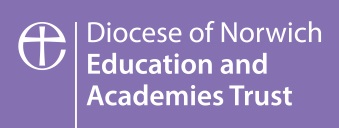 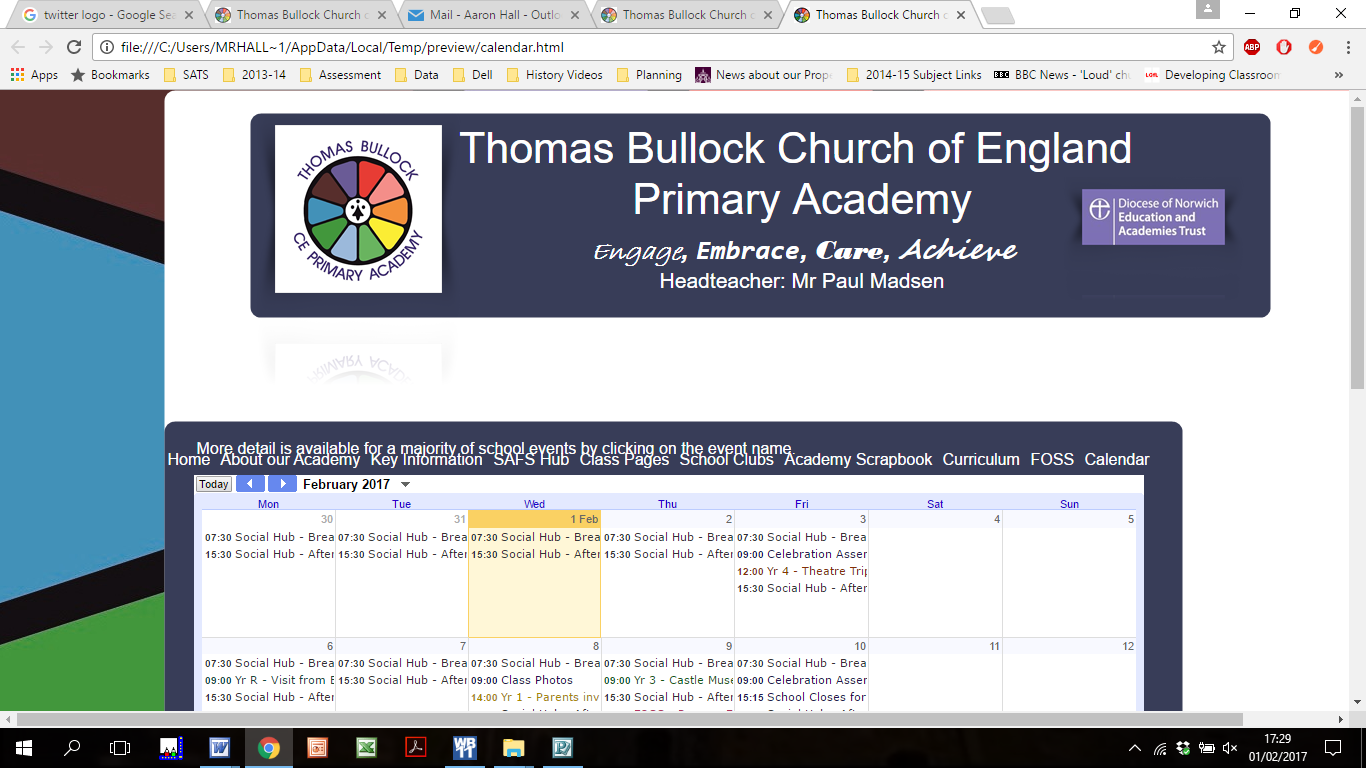 Dear Parents and Carers, As you will already be aware, we are closing onsite from Thursday April 2nd until Tuesday April 14th and then will be open for children of key workers only (who are NOT able to look after their children at home) up to and including Friday 17th April 2020. Schools are not required to open on Friday April 10th or Monday April 13th, however we will be offering on call opening services for NHS only families, where both parents are NHS workers or single-family NHS workers at Thomas Bullock.  We have made an arrangement with a local DNEAT Academy (Dereham Junior Academy) to provide childcare places for the Friday April 3rd to Thursday April 9th, if needed, but these will only be for children whose parents are BOTH key workers or in single parent families where the parent is a key worker and ONLY where there are no other options.  These families have already requested this care.If you are in a position where you URGENTLY require childcare from Friday April 3rd to Friday 17th, please contact me on the SCHOOL MOBILE on 07546169876 to discuss this further. Many thanks for your continued support at this challenging time. Kind regards,Mrs Shannon O’Sullivan